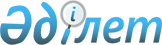 Об утверждении Правил исполнения судебных актов за счет государственного бюджета по возмещению вреда, причиненного в результате незаконного осуждения, незаконного привлечения к уголовной ответственности, незаконного применения в качестве меры пресечения заключения под стражу, домашнего ареста, подписки о невыезде, незаконного наложения административного взыскания в виде ареста или исправительных работ, незаконного помещения в организацию, оказывающую медицинскую помощь в области психического здоровья, или иную медицинскую организацию, проведения негласных следственных действий, впоследствии признанных незаконными в судебном порядкеПриказ Министра финансов Республики Казахстан от 26 марта 2015 года № 204. Зарегистрирован в Министерстве юстиции Республики Казахстан 28 апреля 2015 года № 10824.
      Сноска. Заголовок в редакции приказа Министра финансов РК от 04.11.2020 № 1068 (вводится в действие по истечении десяти календарных дней после дня его первого официального опубликования).
      В соответствии с пунктом 3-1 статьи 6 Закона Республики Казахстан от 2 апреля 2010 года "Об исполнительном производстве и статусе судебных исполнителей" ПРИКАЗЫВАЮ:
      1. Утвердить прилагаемые Правила исполнения судебных актов за счет государственного бюджета по возмещению вреда, причиненного в результате незаконного осуждения, незаконного привлечения к уголовной ответственности, незаконного применения в качестве меры пресечения заключения под стражу, домашнего ареста, подписки о невыезде, незаконного наложения административного взыскания в виде ареста или исправительных работ, незаконного помещения в организацию, оказывающую медицинскую помощь в области психического здоровья, или иную медицинскую организацию, проведения негласных следственных действий, впоследствии признанных незаконными в судебном порядке.
      Сноска. Пункт 1 в редакции приказа Министра финансов РК от 04.11.2020 № 1068 (вводится в действие по истечении десяти календарных дней после дня его первого официального опубликования).


      2. Департаменту юридической службы Министерства финансов Республики Казахстан (Адилханов М.Б.) в установленном законодательством порядке обеспечить:
      1) государственную регистрацию настоящего приказа в Министерстве юстиции Республики Казахстан;
      2) в течение десяти календарных дней после государственной регистрации настоящего приказа его направление на официальное опубликование в периодических печатных изданиях и информационно-правовой системе "Әділет";
      3) размещение настоящего приказа на интернет–ресурсе Министерства финансов Республики Казахстан.
      3. Настоящий приказ вводится в действие по истечении десяти календарных дней после дня его первого официального опубликования. Правила исполнения судебных актов за счет государственного бюджета по возмещению вреда, причиненного в результате незаконного осуждения, незаконного привлечения к уголовной ответственности, незаконного применения в качестве меры пресечения заключения под стражу, домашнего ареста, подписки о невыезде, незаконного наложения административного взыскания в виде ареста или исправительных работ, незаконного помещения в организацию, оказывающую медицинскую помощь в области психического здоровья, или иную медицинскую организацию, проведения негласных следственных действий, впоследствии признанных незаконными в судебном порядке
      Сноска. Правила в редакции приказа Министра финансов РК от 04.11.2020 № 1068 (вводится в действие по истечении десяти календарных дней после дня его первого официального опубликования). Глава 1. Общие положения
      1. Настоящие Правила исполнения судебных актов за счет государственного бюджета по возмещению вреда, причиненного в результате незаконного осуждения, незаконного привлечения к уголовной ответственности, незаконного применения в качестве меры пресечения заключения под стражу, домашнего ареста, подписки о невыезде, незаконного наложения административного взыскания в виде ареста или исправительных работ, незаконного помещения в организацию, оказывающую медицинскую помощь в области психического здоровья, или иную медицинскую организацию, проведения негласных следственных действий, впоследствии признанных незаконными в судебном порядке (далее – Правила) разработаны в соответствии с пунктом 3-1 статьи 6 Закона Республики Казахстан от 2 апреля 2010 года "Об исполнительном производстве и статусе судебных исполнителей" (далее – Закон об исполнительном производстве) и устанавливают единый порядок исполнения судебных актов в рамках республиканской бюджетной программы 010 "Резерв Правительства Республики Казахстан" (далее – бюджетная программа) в целях обеспечения своевременного исполнения обязательств по судебным актам. Глава 2. Порядок исполнения судебных актов в рамках бюджетной программы
      2. Государственный судебный исполнитель после возбуждения исполнительного производства направляет или вручает администратору бюджетной программы копию постановления о возбуждении исполнительного производства с приложением копии исполнительного листа, оформленного в соответствии с требованиями статьи 241 Гражданского процессуального кодекса Республики Казахстан от 31 октября 2015 года и соответствующих судебных актов. Администратор бюджетной программы извещает государственного судебного исполнителя о дате получения указанных документов и стадии исполнения судебного акта.
      В случае неисполнения администратором бюджетной программы исполнительного документа в месячный срок со дня поступления копии постановления о возбуждении исполнительного производства и приложенных документов, государственный судебный исполнитель принимает меры по выставлению инкассового распоряжения в соответствии с Правилами исполнения бюджета и его кассового обслуживания, утвержденными приказом Министра финансов Республики Казахстан от 4 декабря 2014 года № 540 (зарегистрирован в Реестре государственной регистрации нормативных правовых актов под № 9934) (далее – Правила исполнения бюджета).
      3. Исполнение обязательств Правительства Республики Казахстан, центральных государственных органов, их ведомств и территориальных подразделений по судебным актам обеспечивается из резерва Правительства Республики Казахстан при наличии судебных исполнительных документов на основании решения Правительства Республики Казахстан.
      Разработка и согласование проекта соответствующего решения Правительства Республики Казахстан осуществляется в соответствии с Правилами использования резервов Правительства Республики Казахстан и местных исполнительных органов, утвержденными постановлением Правительства Республики Казахстан от 25 апреля 2015 года № 325.
      4. Выделенные по решению Правительства Республики Казахстан средства в соответствии с Правилами исполнения бюджета перечисляются администратором бюджетной программы на контрольный счет наличности временного размещения денег соответствующего государственного учреждения – территориального органа Министерства юстиции Республики Казахстан.
      5. Государственным учреждением – территориальным органом Министерства юстиции Республики Казахстан поступившие средства перечисляются взыскателям в установленном Правилами исполнения бюджета порядке.
					© 2012. РГП на ПХВ «Институт законодательства и правовой информации Республики Казахстан» Министерства юстиции Республики Казахстан
				
Министр финансов
Республики Казахстан
Б. Султанов
"СОГЛАСОВАН"
Министр юстиции
Республики Казахстан
______________ Б. Имашев
30 марта 2015 годаУтверждены
приказом Министра финансов
Республики Казахстан
от 26 марта 2015 года № 204